※填表需知：1.本生育補助以本人申請並具領補助為原則，如本人因故無法申請時得由其配偶(或合法繼承人)代為申請並具領補助。2.申請期限：新生兒出生後1年內備齊完整資料提出，逾期概不受理。3.承辦單位：員山鄉公所社會課  電話：03-9231991轉409  傳真：03-9224738108.01.01版 宜蘭縣員山鄉婦女生育補助申請核定表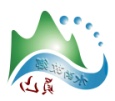 編號：                                                 申請日期： 108 年    月    日 宜蘭縣員山鄉婦女生育補助申請核定表編號：                                                 申請日期： 108 年    月    日 宜蘭縣員山鄉婦女生育補助申請核定表編號：                                                 申請日期： 108 年    月    日 宜蘭縣員山鄉婦女生育補助申請核定表編號：                                                 申請日期： 108 年    月    日 宜蘭縣員山鄉婦女生育補助申請核定表編號：                                                 申請日期： 108 年    月    日 宜蘭縣員山鄉婦女生育補助申請核定表編號：                                                 申請日期： 108 年    月    日 宜蘭縣員山鄉婦女生育補助申請核定表編號：                                                 申請日期： 108 年    月    日 宜蘭縣員山鄉婦女生育補助申請核定表編號：                                                 申請日期： 108 年    月    日 宜蘭縣員山鄉婦女生育補助申請核定表編號：                                                 申請日期： 108 年    月    日 宜蘭縣員山鄉婦女生育補助申請核定表編號：                                                 申請日期： 108 年    月    日 宜蘭縣員山鄉婦女生育補助申請核定表編號：                                                 申請日期： 108 年    月    日 宜蘭縣員山鄉婦女生育補助申請核定表編號：                                                 申請日期： 108 年    月    日 宜蘭縣員山鄉婦女生育補助申請核定表編號：                                                 申請日期： 108 年    月    日 宜蘭縣員山鄉婦女生育補助申請核定表編號：                                                 申請日期： 108 年    月    日 宜蘭縣員山鄉婦女生育補助申請核定表編號：                                                 申請日期： 108 年    月    日 宜蘭縣員山鄉婦女生育補助申請核定表編號：                                                 申請日期： 108 年    月    日 宜蘭縣員山鄉婦女生育補助申請核定表編號：                                                 申請日期： 108 年    月    日基   本   資   料 申 請 人 （ 產 婦 ）姓  名出生年月日出生年月日出生年月日出生年月日出生年月日民國   年   月   日民國   年   月   日基   本   資   料 申 請 人 （ 產 婦 ）身份證字  號電話電話電話：               手機：                電話：               手機：                基   本   資   料 申 請 人 （ 產 婦 ）戶籍地鄉鎮市     村里    鄰      路(街)   段   巷   弄   號  樓鄉鎮市     村里    鄰      路(街)   段   巷   弄   號  樓鄉鎮市     村里    鄰      路(街)   段   巷   弄   號  樓鄉鎮市     村里    鄰      路(街)   段   巷   弄   號  樓鄉鎮市     村里    鄰      路(街)   段   巷   弄   號  樓鄉鎮市     村里    鄰      路(街)   段   巷   弄   號  樓鄉鎮市     村里    鄰      路(街)   段   巷   弄   號  樓鄉鎮市     村里    鄰      路(街)   段   巷   弄   號  樓鄉鎮市     村里    鄰      路(街)   段   巷   弄   號  樓鄉鎮市     村里    鄰      路(街)   段   巷   弄   號  樓鄉鎮市     村里    鄰      路(街)   段   巷   弄   號  樓鄉鎮市     村里    鄰      路(街)   段   巷   弄   號  樓鄉鎮市     村里    鄰      路(街)   段   巷   弄   號  樓鄉鎮市     村里    鄰      路(街)   段   巷   弄   號  樓鄉鎮市     村里    鄰      路(街)   段   巷   弄   號  樓基   本   資   料 申 請 人 （ 產 婦 ）通訊處同戶籍地    鄉鎮市     村里    鄰      路(街)   段   巷   弄   號  樓    鄉鎮市     村里    鄰      路(街)   段   巷   弄   號  樓    鄉鎮市     村里    鄰      路(街)   段   巷   弄   號  樓    鄉鎮市     村里    鄰      路(街)   段   巷   弄   號  樓    鄉鎮市     村里    鄰      路(街)   段   巷   弄   號  樓    鄉鎮市     村里    鄰      路(街)   段   巷   弄   號  樓    鄉鎮市     村里    鄰      路(街)   段   巷   弄   號  樓    鄉鎮市     村里    鄰      路(街)   段   巷   弄   號  樓    鄉鎮市     村里    鄰      路(街)   段   巷   弄   號  樓    鄉鎮市     村里    鄰      路(街)   段   巷   弄   號  樓    鄉鎮市     村里    鄰      路(街)   段   巷   弄   號  樓    鄉鎮市     村里    鄰      路(街)   段   巷   弄   號  樓    鄉鎮市     村里    鄰      路(街)   段   巷   弄   號  樓    鄉鎮市     村里    鄰      路(街)   段   巷   弄   號  樓    鄉鎮市     村里    鄰      路(街)   段   巷   弄   號  樓資    料新 生 兒姓  名出生年月日出生年月日出生年月日出生年月日出生年月日民國    年   月   日民國    年   月   日資    料新 生 兒身份證字  號胎 次胎 次  第         胎  第         胎資    料新 生 兒戶籍地鄉鎮市     村里    鄰      路(街)   段   巷   弄   號  樓鄉鎮市     村里    鄰      路(街)   段   巷   弄   號  樓鄉鎮市     村里    鄰      路(街)   段   巷   弄   號  樓鄉鎮市     村里    鄰      路(街)   段   巷   弄   號  樓鄉鎮市     村里    鄰      路(街)   段   巷   弄   號  樓鄉鎮市     村里    鄰      路(街)   段   巷   弄   號  樓鄉鎮市     村里    鄰      路(街)   段   巷   弄   號  樓鄉鎮市     村里    鄰      路(街)   段   巷   弄   號  樓鄉鎮市     村里    鄰      路(街)   段   巷   弄   號  樓鄉鎮市     村里    鄰      路(街)   段   巷   弄   號  樓鄉鎮市     村里    鄰      路(街)   段   巷   弄   號  樓鄉鎮市     村里    鄰      路(街)   段   巷   弄   號  樓鄉鎮市     村里    鄰      路(街)   段   巷   弄   號  樓鄉鎮市     村里    鄰      路(街)   段   巷   弄   號  樓鄉鎮市     村里    鄰      路(街)   段   巷   弄   號  樓基 本 資 料具   領   人同申請人(可免填)同申請人(可免填)同申請人(可免填)同申請人(可免填)同申請人(可免填)同申請人(可免填)同申請人(可免填)同申請人(可免填)與產婦關  係與產婦關  係與產婦關  係與產婦關  係家屬家屬家屬局號：              帳號：                基 本 資 料具   領   人姓 名與產婦關  係與產婦關  係與產婦關  係與產婦關  係家屬家屬家屬局號：              帳號：                基 本 資 料具   領   人身份證字  號戶籍地址鄉鎮市    村里  鄰路(街)  段  巷  弄號  樓鄉鎮市    村里  鄰路(街)  段  巷  弄號  樓鄉鎮市    村里  鄰路(街)  段  巷  弄號  樓應備文件1.全戶戶籍謄本正本(新生兒須完成出生登記)   2.具領人郵局存簿影本1.全戶戶籍謄本正本(新生兒須完成出生登記)   2.具領人郵局存簿影本1.全戶戶籍謄本正本(新生兒須完成出生登記)   2.具領人郵局存簿影本1.全戶戶籍謄本正本(新生兒須完成出生登記)   2.具領人郵局存簿影本1.全戶戶籍謄本正本(新生兒須完成出生登記)   2.具領人郵局存簿影本1.全戶戶籍謄本正本(新生兒須完成出生登記)   2.具領人郵局存簿影本1.全戶戶籍謄本正本(新生兒須完成出生登記)   2.具領人郵局存簿影本1.全戶戶籍謄本正本(新生兒須完成出生登記)   2.具領人郵局存簿影本1.全戶戶籍謄本正本(新生兒須完成出生登記)   2.具領人郵局存簿影本1.全戶戶籍謄本正本(新生兒須完成出生登記)   2.具領人郵局存簿影本1.全戶戶籍謄本正本(新生兒須完成出生登記)   2.具領人郵局存簿影本1.全戶戶籍謄本正本(新生兒須完成出生登記)   2.具領人郵局存簿影本1.全戶戶籍謄本正本(新生兒須完成出生登記)   2.具領人郵局存簿影本1.全戶戶籍謄本正本(新生兒須完成出生登記)   2.具領人郵局存簿影本1.全戶戶籍謄本正本(新生兒須完成出生登記)   2.具領人郵局存簿影本1.全戶戶籍謄本正本(新生兒須完成出生登記)   2.具領人郵局存簿影本審  核不符補助 (原因：1.申請期限超過 2.檢附文件不符3.其他        )符合補助資格：1.單胞1萬元 2.雙胞2萬元3.其他發放金額：新台幣                         不符補助 (原因：1.申請期限超過 2.檢附文件不符3.其他        )符合補助資格：1.單胞1萬元 2.雙胞2萬元3.其他發放金額：新台幣                         不符補助 (原因：1.申請期限超過 2.檢附文件不符3.其他        )符合補助資格：1.單胞1萬元 2.雙胞2萬元3.其他發放金額：新台幣                         不符補助 (原因：1.申請期限超過 2.檢附文件不符3.其他        )符合補助資格：1.單胞1萬元 2.雙胞2萬元3.其他發放金額：新台幣                         不符補助 (原因：1.申請期限超過 2.檢附文件不符3.其他        )符合補助資格：1.單胞1萬元 2.雙胞2萬元3.其他發放金額：新台幣                         不符補助 (原因：1.申請期限超過 2.檢附文件不符3.其他        )符合補助資格：1.單胞1萬元 2.雙胞2萬元3.其他發放金額：新台幣                         不符補助 (原因：1.申請期限超過 2.檢附文件不符3.其他        )符合補助資格：1.單胞1萬元 2.雙胞2萬元3.其他發放金額：新台幣                         不符補助 (原因：1.申請期限超過 2.檢附文件不符3.其他        )符合補助資格：1.單胞1萬元 2.雙胞2萬元3.其他發放金額：新台幣                         不符補助 (原因：1.申請期限超過 2.檢附文件不符3.其他        )符合補助資格：1.單胞1萬元 2.雙胞2萬元3.其他發放金額：新台幣                         不符補助 (原因：1.申請期限超過 2.檢附文件不符3.其他        )符合補助資格：1.單胞1萬元 2.雙胞2萬元3.其他發放金額：新台幣                         不符補助 (原因：1.申請期限超過 2.檢附文件不符3.其他        )符合補助資格：1.單胞1萬元 2.雙胞2萬元3.其他發放金額：新台幣                         不符補助 (原因：1.申請期限超過 2.檢附文件不符3.其他        )符合補助資格：1.單胞1萬元 2.雙胞2萬元3.其他發放金額：新台幣                         不符補助 (原因：1.申請期限超過 2.檢附文件不符3.其他        )符合補助資格：1.單胞1萬元 2.雙胞2萬元3.其他發放金額：新台幣                         不符補助 (原因：1.申請期限超過 2.檢附文件不符3.其他        )符合補助資格：1.單胞1萬元 2.雙胞2萬元3.其他發放金額：新台幣                         不符補助 (原因：1.申請期限超過 2.檢附文件不符3.其他        )符合補助資格：1.單胞1萬元 2.雙胞2萬元3.其他發放金額：新台幣                         不符補助 (原因：1.申請期限超過 2.檢附文件不符3.其他        )符合補助資格：1.單胞1萬元 2.雙胞2萬元3.其他發放金額：新台幣                         委託(授權)代申請 (若由他人代送者，應簽署本欄)委託人(即申請人)茲已瞭解並將申請生育補助事宜委託(授權)受委託人：                       (簽名或蓋章)(身分證統一編號：               )代辦，如有糾紛致影響申請人權益，概由委託人自行負責。委託(授權)代申請 (若由他人代送者，應簽署本欄)委託人(即申請人)茲已瞭解並將申請生育補助事宜委託(授權)受委託人：                       (簽名或蓋章)(身分證統一編號：               )代辦，如有糾紛致影響申請人權益，概由委託人自行負責。委託(授權)代申請 (若由他人代送者，應簽署本欄)委託人(即申請人)茲已瞭解並將申請生育補助事宜委託(授權)受委託人：                       (簽名或蓋章)(身分證統一編號：               )代辦，如有糾紛致影響申請人權益，概由委託人自行負責。委託(授權)代申請 (若由他人代送者，應簽署本欄)委託人(即申請人)茲已瞭解並將申請生育補助事宜委託(授權)受委託人：                       (簽名或蓋章)(身分證統一編號：               )代辦，如有糾紛致影響申請人權益，概由委託人自行負責。委託(授權)代申請 (若由他人代送者，應簽署本欄)委託人(即申請人)茲已瞭解並將申請生育補助事宜委託(授權)受委託人：                       (簽名或蓋章)(身分證統一編號：               )代辦，如有糾紛致影響申請人權益，概由委託人自行負責。委託(授權)代申請 (若由他人代送者，應簽署本欄)委託人(即申請人)茲已瞭解並將申請生育補助事宜委託(授權)受委託人：                       (簽名或蓋章)(身分證統一編號：               )代辦，如有糾紛致影響申請人權益，概由委託人自行負責。委託(授權)代申請 (若由他人代送者，應簽署本欄)委託人(即申請人)茲已瞭解並將申請生育補助事宜委託(授權)受委託人：                       (簽名或蓋章)(身分證統一編號：               )代辦，如有糾紛致影響申請人權益，概由委託人自行負責。委託(授權)代申請 (若由他人代送者，應簽署本欄)委託人(即申請人)茲已瞭解並將申請生育補助事宜委託(授權)受委託人：                       (簽名或蓋章)(身分證統一編號：               )代辦，如有糾紛致影響申請人權益，概由委託人自行負責。委託(授權)代申請 (若由他人代送者，應簽署本欄)委託人(即申請人)茲已瞭解並將申請生育補助事宜委託(授權)受委託人：                       (簽名或蓋章)(身分證統一編號：               )代辦，如有糾紛致影響申請人權益，概由委託人自行負責。委託(授權)代申請 (若由他人代送者，應簽署本欄)委託人(即申請人)茲已瞭解並將申請生育補助事宜委託(授權)受委託人：                       (簽名或蓋章)(身分證統一編號：               )代辦，如有糾紛致影響申請人權益，概由委託人自行負責。委託(授權)代申請 (若由他人代送者，應簽署本欄)委託人(即申請人)茲已瞭解並將申請生育補助事宜委託(授權)受委託人：                       (簽名或蓋章)(身分證統一編號：               )代辦，如有糾紛致影響申請人權益，概由委託人自行負責。委託(授權)代申請 (若由他人代送者，應簽署本欄)委託人(即申請人)茲已瞭解並將申請生育補助事宜委託(授權)受委託人：                       (簽名或蓋章)(身分證統一編號：               )代辦，如有糾紛致影響申請人權益，概由委託人自行負責。委託(授權)代申請 (若由他人代送者，應簽署本欄)委託人(即申請人)茲已瞭解並將申請生育補助事宜委託(授權)受委託人：                       (簽名或蓋章)(身分證統一編號：               )代辦，如有糾紛致影響申請人權益，概由委託人自行負責。委託(授權)代申請 (若由他人代送者，應簽署本欄)委託人(即申請人)茲已瞭解並將申請生育補助事宜委託(授權)受委託人：                       (簽名或蓋章)(身分證統一編號：               )代辦，如有糾紛致影響申請人權益，概由委託人自行負責。委託(授權)代申請 (若由他人代送者，應簽署本欄)委託人(即申請人)茲已瞭解並將申請生育補助事宜委託(授權)受委託人：                       (簽名或蓋章)(身分證統一編號：               )代辦，如有糾紛致影響申請人權益，概由委託人自行負責。委託(授權)代申請 (若由他人代送者，應簽署本欄)委託人(即申請人)茲已瞭解並將申請生育補助事宜委託(授權)受委託人：                       (簽名或蓋章)(身分證統一編號：               )代辦，如有糾紛致影響申請人權益，概由委託人自行負責。委託(授權)代申請 (若由他人代送者，應簽署本欄)委託人(即申請人)茲已瞭解並將申請生育補助事宜委託(授權)受委託人：                       (簽名或蓋章)(身分證統一編號：               )代辦，如有糾紛致影響申請人權益，概由委託人自行負責。本人(或具領人)已閱讀並了解本申請表各節，保證上述所填各項資料及所附文件均為真實，並知悉提供不實資料及違反相關法令之後果，若有可歸責於已之事由，除繳回所領金額並自負一切法律責任。申請人或(具領人)簽章：                        (簽名或蓋章)                                            本人(或具領人)已閱讀並了解本申請表各節，保證上述所填各項資料及所附文件均為真實，並知悉提供不實資料及違反相關法令之後果，若有可歸責於已之事由，除繳回所領金額並自負一切法律責任。申請人或(具領人)簽章：                        (簽名或蓋章)                                            本人(或具領人)已閱讀並了解本申請表各節，保證上述所填各項資料及所附文件均為真實，並知悉提供不實資料及違反相關法令之後果，若有可歸責於已之事由，除繳回所領金額並自負一切法律責任。申請人或(具領人)簽章：                        (簽名或蓋章)                                            本人(或具領人)已閱讀並了解本申請表各節，保證上述所填各項資料及所附文件均為真實，並知悉提供不實資料及違反相關法令之後果，若有可歸責於已之事由，除繳回所領金額並自負一切法律責任。申請人或(具領人)簽章：                        (簽名或蓋章)                                            本人(或具領人)已閱讀並了解本申請表各節，保證上述所填各項資料及所附文件均為真實，並知悉提供不實資料及違反相關法令之後果，若有可歸責於已之事由，除繳回所領金額並自負一切法律責任。申請人或(具領人)簽章：                        (簽名或蓋章)                                            本人(或具領人)已閱讀並了解本申請表各節，保證上述所填各項資料及所附文件均為真實，並知悉提供不實資料及違反相關法令之後果，若有可歸責於已之事由，除繳回所領金額並自負一切法律責任。申請人或(具領人)簽章：                        (簽名或蓋章)                                            本人(或具領人)已閱讀並了解本申請表各節，保證上述所填各項資料及所附文件均為真實，並知悉提供不實資料及違反相關法令之後果，若有可歸責於已之事由，除繳回所領金額並自負一切法律責任。申請人或(具領人)簽章：                        (簽名或蓋章)                                            本人(或具領人)已閱讀並了解本申請表各節，保證上述所填各項資料及所附文件均為真實，並知悉提供不實資料及違反相關法令之後果，若有可歸責於已之事由，除繳回所領金額並自負一切法律責任。申請人或(具領人)簽章：                        (簽名或蓋章)                                            本人(或具領人)已閱讀並了解本申請表各節，保證上述所填各項資料及所附文件均為真實，並知悉提供不實資料及違反相關法令之後果，若有可歸責於已之事由，除繳回所領金額並自負一切法律責任。申請人或(具領人)簽章：                        (簽名或蓋章)                                            本人(或具領人)已閱讀並了解本申請表各節，保證上述所填各項資料及所附文件均為真實，並知悉提供不實資料及違反相關法令之後果，若有可歸責於已之事由，除繳回所領金額並自負一切法律責任。申請人或(具領人)簽章：                        (簽名或蓋章)                                            本人(或具領人)已閱讀並了解本申請表各節，保證上述所填各項資料及所附文件均為真實，並知悉提供不實資料及違反相關法令之後果，若有可歸責於已之事由，除繳回所領金額並自負一切法律責任。申請人或(具領人)簽章：                        (簽名或蓋章)                                            本人(或具領人)已閱讀並了解本申請表各節，保證上述所填各項資料及所附文件均為真實，並知悉提供不實資料及違反相關法令之後果，若有可歸責於已之事由，除繳回所領金額並自負一切法律責任。申請人或(具領人)簽章：                        (簽名或蓋章)                                            本人(或具領人)已閱讀並了解本申請表各節，保證上述所填各項資料及所附文件均為真實，並知悉提供不實資料及違反相關法令之後果，若有可歸責於已之事由，除繳回所領金額並自負一切法律責任。申請人或(具領人)簽章：                        (簽名或蓋章)                                            本人(或具領人)已閱讀並了解本申請表各節，保證上述所填各項資料及所附文件均為真實，並知悉提供不實資料及違反相關法令之後果，若有可歸責於已之事由，除繳回所領金額並自負一切法律責任。申請人或(具領人)簽章：                        (簽名或蓋章)                                            本人(或具領人)已閱讀並了解本申請表各節，保證上述所填各項資料及所附文件均為真實，並知悉提供不實資料及違反相關法令之後果，若有可歸責於已之事由，除繳回所領金額並自負一切法律責任。申請人或(具領人)簽章：                        (簽名或蓋章)                                            本人(或具領人)已閱讀並了解本申請表各節，保證上述所填各項資料及所附文件均為真實，並知悉提供不實資料及違反相關法令之後果，若有可歸責於已之事由，除繳回所領金額並自負一切法律責任。申請人或(具領人)簽章：                        (簽名或蓋章)                                            本人(或具領人)已閱讀並了解本申請表各節，保證上述所填各項資料及所附文件均為真實，並知悉提供不實資料及違反相關法令之後果，若有可歸責於已之事由，除繳回所領金額並自負一切法律責任。申請人或(具領人)簽章：                        (簽名或蓋章)                                            承辦人                    財政課長                 主 秘課  長                    主計主任                 鄉 長承辦人                    財政課長                 主 秘課  長                    主計主任                 鄉 長承辦人                    財政課長                 主 秘課  長                    主計主任                 鄉 長承辦人                    財政課長                 主 秘課  長                    主計主任                 鄉 長承辦人                    財政課長                 主 秘課  長                    主計主任                 鄉 長承辦人                    財政課長                 主 秘課  長                    主計主任                 鄉 長承辦人                    財政課長                 主 秘課  長                    主計主任                 鄉 長承辦人                    財政課長                 主 秘課  長                    主計主任                 鄉 長承辦人                    財政課長                 主 秘課  長                    主計主任                 鄉 長承辦人                    財政課長                 主 秘課  長                    主計主任                 鄉 長承辦人                    財政課長                 主 秘課  長                    主計主任                 鄉 長承辦人                    財政課長                 主 秘課  長                    主計主任                 鄉 長承辦人                    財政課長                 主 秘課  長                    主計主任                 鄉 長承辦人                    財政課長                 主 秘課  長                    主計主任                 鄉 長承辦人                    財政課長                 主 秘課  長                    主計主任                 鄉 長承辦人                    財政課長                 主 秘課  長                    主計主任                 鄉 長承辦人                    財政課長                 主 秘課  長                    主計主任                 鄉 長